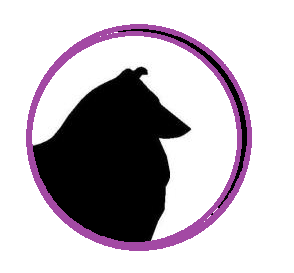 PřihláškaJméno psovoda: ……………………………………………………………………………………………………………………Kontakt – email a telefon (pro zasílání informací a materiálů ke kurzu, telefon pro rychlý kontakt v případě nutné a nepředvídatelné změny času lekce/rušení lekce kvůli počasí,..) ………………………………………………………………………………………………………………………………………………Jméno psa: ……………………………………………………………………………………………………………………………Datum narození a věk psa: ........……………………………………………………………………………………………Plemeno nebo přibližná velikost v dospělosti v případě křížence: ……………..…………………………………………………………………………………….………………………………………….Dotazy a poznámky.....................................................................................................................